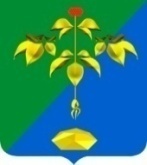 АДМИНИСТРАЦИЯ ПАРТИЗАНСКОГО ГОРОДСКОГО ОКРУГА  ПРИМОРСКОГО КРАЯП О С Т А Н О В Л Е Н И Е20 октября 2020г.                                                                            № 1336-паВ соответствии с пунктами 15 части 1 статьи 16  Федерального закона от 06.10.2003 года №131-ФЗ « Об общих принципах организации местного самоуправления в Российской Федерации», пунктом 4 части 1 статьи 4 Федерального закона от 28.12.2009 № 381-ФЗ  «Об основах государственного регулирования торговой деятельности в Российской Федерации, Федерального закона от 26.12.2008 года № 294-ФЗ «О защите прав юридических лиц и индивидуальных предпринимателей при осуществлении государственного контроля (надзора) и муниципального контроля», на основании статей 29, 32 Устава Партизанского городского округа, администрация Партизанского городского округаПОСТАНОВЛЯЕТ:1. Утвердить Положение о порядке осуществления муниципального контроля в области торговой деятельности  на территории Партизанского городского округа.  2. Настоящее постановление подлежит опубликованию в газете «Вести» и размещению в сети «Интернет» на официальном сайте администрации Партизанского городского округа.3. Настоящее постановление вступает в силу со дня его официального опубликования. 4. Контроль за исполнением настоящего постановления возложить на первого заместителя главы администрации М.Ю. Селютина.Глава городского округа                                                                  О.А. Бондарев     Об утверждении Положения о порядке осуществления муниципального контроля в области торговой деятельности на территории Партизанского городского округа